Заявкана проведение сертификации системы менеджмента качества в Системе добровольной сертификации «Бюро Кволити Сертификейшн» 1 - Заполняют при наличии ранее выданного сертификата на объект сертификацииЗаказчик обязуется выполнять правила сертификации, регламентированные документами СДС «Бюро Кволити Сертификейшн», в том числе:Порядок применения знака и сертификата соответствия СДС «Бюро Кволити Сертификейшн».Заказчик обязуется предоставлять информацию, необходимую для проведения аудита.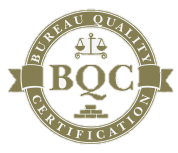 Руководителю ООО «ТЕСТПРОМ»наименование органа по сертификации410064, г. Саратов, пр-кт Строителей, д.60, оф. 213юридический адрес органа по сертификациинаименование организациинаименование организациинаименование организациинаименование организациинаименование организациинаименование организациинаименование организациинаименование организациинаименование организациинаименование организациинаименование организациинаименование организациинаименование организациинаименование организациинаименование организацииЮридический адресЮридический адресЮридический адресЮридический адресТелефонТелефонФаксФаксE-mailE-mailОГРН, дата присвоенияОГРН, дата присвоенияОГРН, дата присвоенияОГРН, дата присвоенияОГРН, дата присвоенияИНН/КППИНН/КППИНН/КПП/в лицедолжность, фамилия, имя, отчество руководителядолжность, фамилия, имя, отчество руководителядолжность, фамилия, имя, отчество руководителядолжность, фамилия, имя, отчество руководителядолжность, фамилия, имя, отчество руководителядолжность, фамилия, имя, отчество руководителядолжность, фамилия, имя, отчество руководителядолжность, фамилия, имя, отчество руководителядолжность, фамилия, имя, отчество руководителядолжность, фамилия, имя, отчество руководителядолжность, фамилия, имя, отчество руководителядолжность, фамилия, имя, отчество руководителядолжность, фамилия, имя, отчество руководителядолжность, фамилия, имя, отчество руководителяпросит провести сертификациюпросит провести сертификациюпросит провести сертификациюпросит провести сертификациюпросит провести сертификациюпросит провести сертификациюменеджмента качества применительно к менеджмента качества применительно к менеджмента качества применительно к менеджмента качества применительно к менеджмента качества применительно к менеджмента качества применительно к менеджмента качества применительно к менеджмента качества применительно к менеджмента качества применительно к заявляемая область сертификациизаявляемая область сертификациизаявляемая область сертификациизаявляемая область сертификациизаявляемая область сертификациизаявляемая область сертификациизаявляемая область сертификациизаявляемая область сертификациизаявляемая область сертификациизаявляемая область сертификациизаявляемая область сертификациизаявляемая область сертификациизаявляемая область сертификациизаявляемая область сертификациизаявляемая область сертификациина соответствие требованиям стандартана соответствие требованиям стандартана соответствие требованиям стандартана соответствие требованиям стандартана соответствие требованиям стандартана соответствие требованиям стандартана соответствие требованиям стандартана соответствие требованиям стандартана соответствие требованиям стандартаГОСТ Р ИСО 9001-2015 ГОСТ Р ИСО 9001-2015 ГОСТ Р ИСО 9001-2015 ГОСТ Р ИСО 9001-2015 ГОСТ Р ИСО 9001-2015 ГОСТ Р ИСО 9001-2015 Данные о ранее выданных сертификатах соответствия объекта сертификации1Данные о ранее выданных сертификатах соответствия объекта сертификации1Данные о ранее выданных сертификатах соответствия объекта сертификации1Данные о ранее выданных сертификатах соответствия объекта сертификации1Данные о ранее выданных сертификатах соответствия объекта сертификации1Данные о ранее выданных сертификатах соответствия объекта сертификации1Данные о ранее выданных сертификатах соответствия объекта сертификации1Данные о ранее выданных сертификатах соответствия объекта сертификации1Данные о ранее выданных сертификатах соответствия объекта сертификации1Данные о ранее выданных сертификатах соответствия объекта сертификации1Данные о ранее выданных сертификатах соответствия объекта сертификации1Данные о ранее выданных сертификатах соответствия объекта сертификации1Данные о ранее выданных сертификатах соответствия объекта сертификации1Данные о ранее выданных сертификатах соответствия объекта сертификации1Данные о ранее выданных сертификатах соответствия объекта сертификации1наименование системы сертификации,наименование системы сертификации,наименование системы сертификации,наименование системы сертификации,наименование системы сертификации,наименование системы сертификации,наименование системы сертификации,наименование системы сертификации,наименование системы сертификации,наименование системы сертификации,наименование системы сертификации,наименование системы сертификации,наименование системы сертификации,наименование системы сертификации,наименование системы сертификации,наименование органа по сертификации,наименование органа по сертификации,наименование органа по сертификации,наименование органа по сертификации,наименование органа по сертификации,наименование органа по сертификации,наименование органа по сертификации,наименование органа по сертификации,наименование органа по сертификации,наименование органа по сертификации,наименование органа по сертификации,наименование органа по сертификации,наименование органа по сертификации,наименование органа по сертификации,наименование органа по сертификации,Численность персонала, работающего в организацииЧисленность персонала, работающего в организацииЧисленность персонала, работающего в организацииЧисленность персонала, работающего в организацииЧисленность персонала, работающего в организацииЧисленность персонала, работающего в организацииЧисленность персонала, работающего в организацииЧисленность персонала, работающего в организацииЧисленность персонала, работающего в организацииЧисленность персонала, работающего в организации                  человек                  человек                  человек                  человек                  человекСведения о производственных площадках, входящих в заявляемую область сертификации:Сведения о производственных площадках, входящих в заявляемую область сертификации:Сведения о производственных площадках, входящих в заявляемую область сертификации:Сведения о производственных площадках, входящих в заявляемую область сертификации:Сведения о производственных площадках, входящих в заявляемую область сертификации:Сведения о производственных площадках, входящих в заявляемую область сертификации:Сведения о производственных площадках, входящих в заявляемую область сертификации:Сведения о производственных площадках, входящих в заявляемую область сертификации:Сведения о производственных площадках, входящих в заявляемую область сертификации:Сведения о производственных площадках, входящих в заявляемую область сертификации:Сведения о производственных площадках, входящих в заявляемую область сертификации:Сведения о производственных площадках, входящих в заявляемую область сертификации:Сведения о производственных площадках, входящих в заявляемую область сертификации:Сведения о производственных площадках, входящих в заявляемую область сертификации:Сведения о производственных площадках, входящих в заявляемую область сертификации:наименование производственных площадок, их фактические адреса,наименование производственных площадок, их фактические адреса,наименование производственных площадок, их фактические адреса,наименование производственных площадок, их фактические адреса,наименование производственных площадок, их фактические адреса,наименование производственных площадок, их фактические адреса,наименование производственных площадок, их фактические адреса,наименование производственных площадок, их фактические адреса,наименование производственных площадок, их фактические адреса,наименование производственных площадок, их фактические адреса,наименование производственных площадок, их фактические адреса,наименование производственных площадок, их фактические адреса,наименование производственных площадок, их фактические адреса,наименование производственных площадок, их фактические адреса,наименование производственных площадок, их фактические адреса,осуществляемая деятельность в рамках заявляемой области сертификации,численность персонала на каждой производственной площадкеДополнительные сведенияфактический адрес организации-заказчика, (если он не совпадает с юридическим адресом)технические ресурсы (здания, помещения, оборудование, транспорт и пр.)технические ресурсы (здания, помещения, оборудование, транспорт и пр.)информация о привлечении консалтинговой организации при разработке СМинформация о привлечении консалтинговой организации при разработке СМВыдать удостоверения экспертов-аудиторов на: 1.Фамилия, имя, отчество полностью2.Фамилия, имя, отчество полностьюРуководитель организацииРуководитель организацииподписьподписьподписьинициалы, фамилияГлавный бухгалтер __________                _______________                _______________                _______________                _______________М.П.          подпись                              инициалы, фамилия                              инициалы, фамилия                              инициалы, фамилия                              инициалы, фамилия